Трансляции на YouTubeНа YouTube можно проводить онлайн-трансляции уроков. Ниже – пошаговая инструкция, как создать трансляцию на YouTube.Шаг 1. Зайдите на YouTube.Шаг 2. Нажмите на плюс в правом верхнем углу и выберите «Начать трансляцию».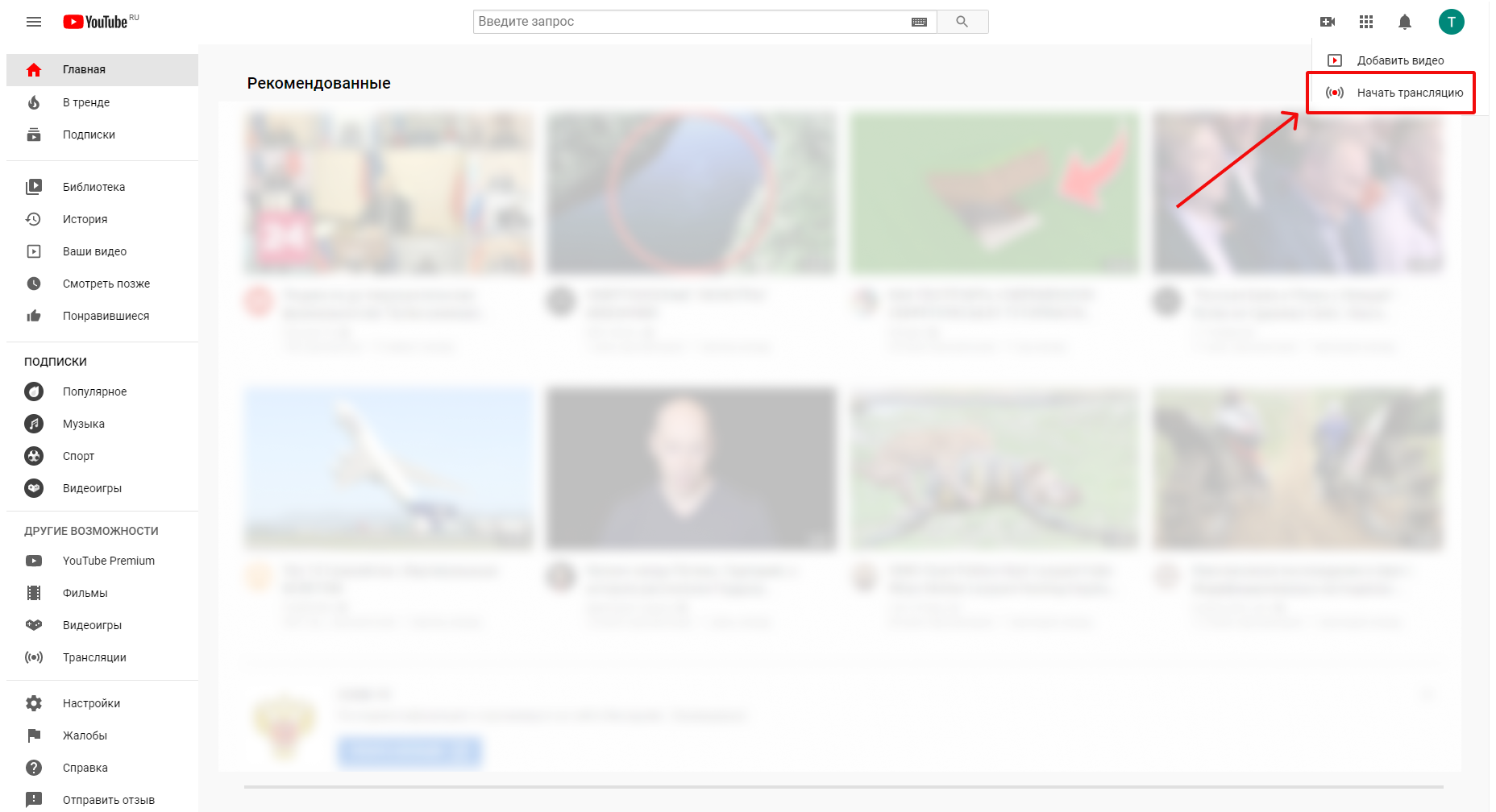 Шаг 3. В появившемся окне введите нужные данные и нажмите «Начать трансляцию».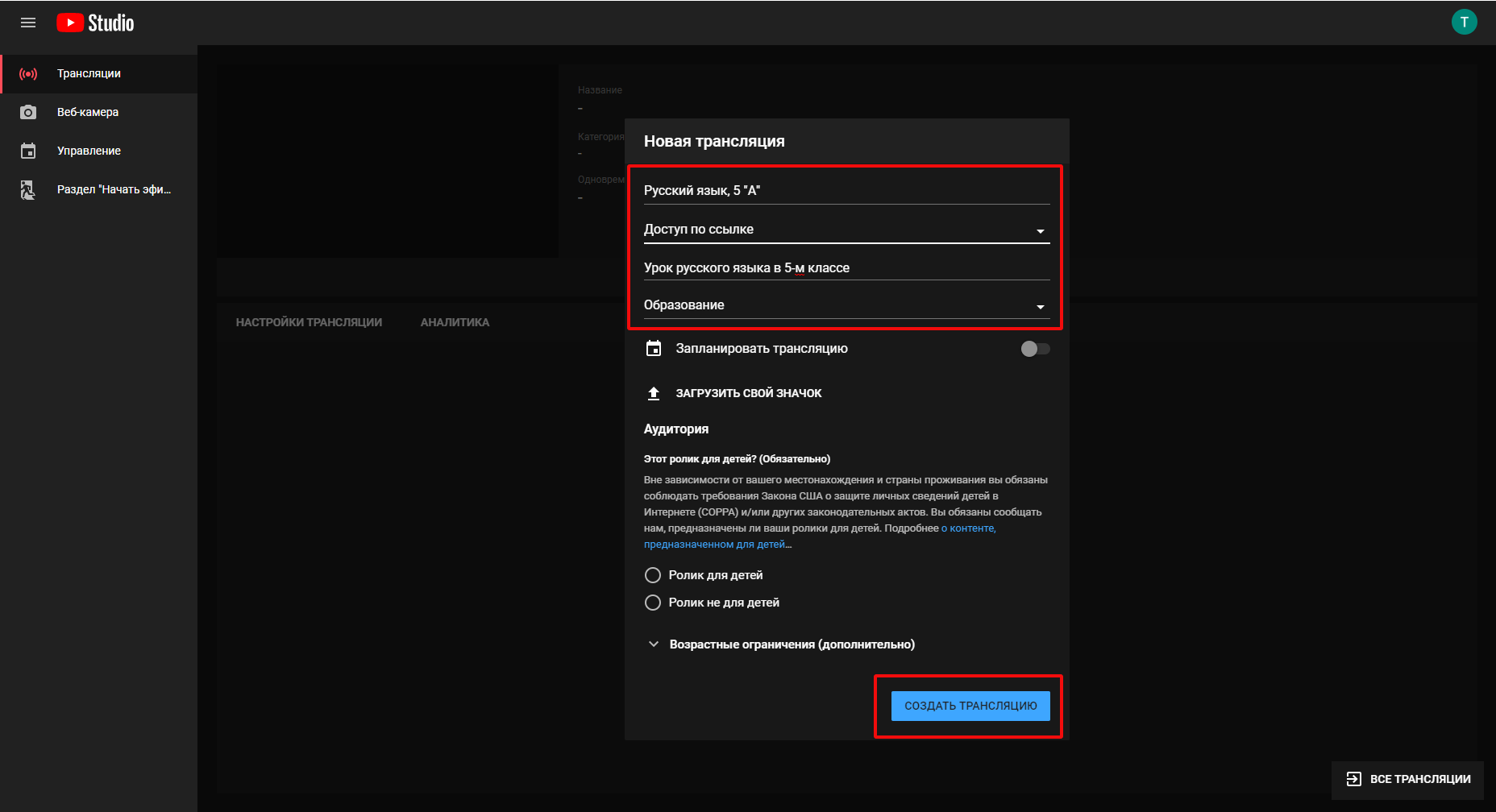 